30.03.2021r. 0c                         Temat tygodnia: CHCIAŁBYM BYĆ SPORTOWCEMTemat: Zabawy w ogrodzie przedszkolnym.Przebieg dnia• Karta pracy, cz. 3, s. 64. − W co grają chłopcy? Pokoloruj rysunki chłopców i piłki. – Nazwij sportowców przedstawionych na zdjęciach. Rysuj po śladach – od zdjęć sportowców do zdjęć piłek. Nazwij poszczególne piłki. • Zabawa ruchowa Woreczek. Woreczek z grochem (może być skarpeta wypełniona ryżem) nagranie dowolnej melodii. Dziecko otrzymuje woreczek z grochem, który kładzie na głowie. Chodzi po całym pokoju w rytm akompaniamentu tak, aby woreczek nie zsunął się z głowy. Podczas przerwy w muzyce ostrożnie klęka na jedno kolano, uważając, aby woreczek nie spadł (proste plecy).• Słuchanie piosenki Songo (sł. i muz. Danuta i Karol Jagiełło).Songo (sł. i muz. Danuta i Karol Jagiełło), MAC EDUKACJA | Słuchanie bezpłatnie w SoundCloud Odtwarzacz CD, nagranie piosenki Songo.I. Tak się zaczyna nasz nowy taniec, to właśnie jego rytm,może go tańczyć, kto tylko zechce, możesz go tańczyć ty. Wystarczy tylko trochę odwagi,wystarczy tylko chcieć, aby zabawić się razem z nami i frajdę z tego mieć.Ref.: Songo, songo, songoprzybył do nas z Kongoi dlatego właśnie tak wspaniale brzmi. Songo, songo, songo przybył do nas z Kongo i dlatego właśnie zatańcz go i ty.II. Na pewno zaraz go zapamiętasz,bo bardzo dobrze brzmi.Może go tańczyć, kto tylko zechce, możesz go tańczyć ty. Wystarczy tylko trochę odwagi,wystarczy tylko chcieć, aby zabawić się razem z nami i frajdę z tego mieć. Ref.: Songo, songo, songo...III. Już całe miasto tańczy nasz tanieci o nim tylko śni, może go tańczyć, kto tylko zechce,możesz go tańczyć ty. Wystarczy tylko trochę odwagi, wystarczy tylko chcieć, aby zabawić się razem z nami i frajdę z tego mieć. Ref.: Songo, songo, songo... • Rozmowa na temat piosenki. − Do czego zachęca piosenka? − Skąd przybył taniec songo? • Nauka piosenki, metodą ze słuchu. • Ćwiczenia poranne : wykonaj 5 skłonów, 5 przysiadów, 5 pajacyków, maszerując w miejscu policz do 10.Jeśli masz możliwość wyjścia do ogrodu lub parku pobaw się z Rodzicem w berka, zróbcie krótki wyścig, np. kto pierwszy do tego drzewa lub po prostu pójdźcie na spacer i poobserwujcie np. zmiany w przyrodzie wiosną w parku.• Karta pracy, cz. 3, s. 65. − Policz przedmioty w każdej ramce. Zaznacz ich liczbę w pustych okienkach. Dokończ ozdabiać ramki.• Zabawa rozwijająca spostrzegawczość – Kto szuka, ten znajdzie. Dziecko rozglądają się po pokoju. Jego zadaniem jest wyszukiwanie i nazywanie przedmiotów, których cechy podaje R., np. występują podwójnie, są niebieskie, można je kupić w sklepie papierniczym. • Zabawa matematyczno-językowa ZABAWY Z LITERĄ J by Ania Dąbrowska on GeniallyPoniżej dodatkowa karta pracy dla chętnych do wdrukowania.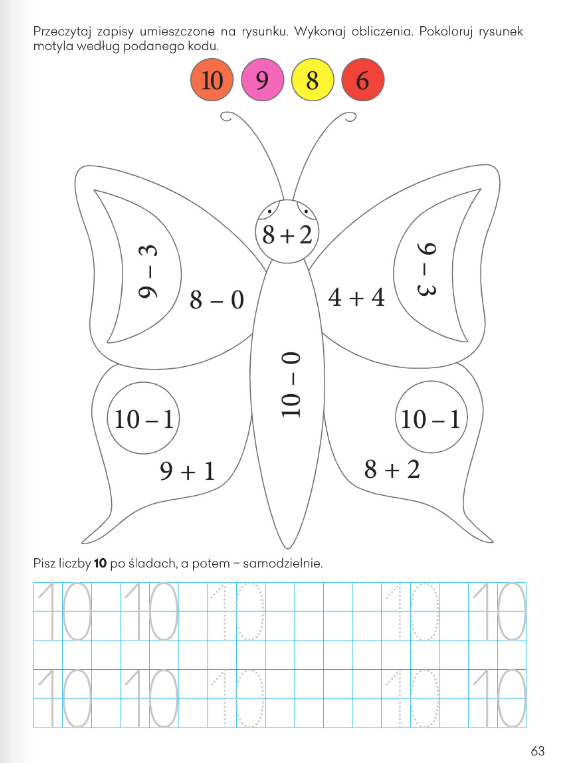 